ROMÂNIA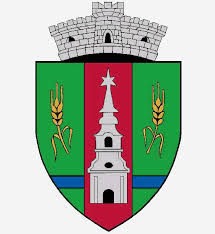 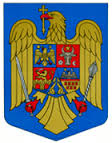 JUDEŢUL ARADCOMUNA ZERINDLoc. ZERIND  NR. 1 Tel/Fax: 0257355566e-mail: primariazerind@yahoo.com		   www.primariazerind.roAnexa nr. 10CEREREDe sistare de la plata taxei speciale de salubrizare Subsemnatul /a________________________________________________ ,CNP _____________________________ proprietar/ chiriaș / utilizator al imobilului/ subscrsisa persoană juridică,  situat în comuna Zerind, sat ___________________, nr. ____ , prin prezenta solicit aprobarea sistării de la plata taxei speciale de salubrizare, din următoarele motive:A fost încheiat contract de salubrizare cu prestatorul serviciului;Persoana singură a decedat;Familia s-a mutat în altă localitate;Imobilul a fost vândut;Societatea și-a încheiat activitatea;Altele.Anexez prezentei următoarele documente justificative:____________________________;____________________________;Data_____________ 						Semnătura,